за обществена поръчка чрез публична покана с предмет:„Избор на предприятие за предоставяне на фиксирана гласова телефонна услуга за нуждите на Община Русе и на всички второстепенни разпоредители на бюджетна издръжка, които не са самостоятелни юридически лица.”Раздел „Приложения”Съдържание:1. Приложение 1 „Техническа спецификация”, „Критерий за оценка” и Списък №1 с адресите и ползваните услуги2. Приложение 2 „Образци”3. Приложение 3 „Проект на договор”4. Приложение 4 „Указания относно подготовката и представянето на офертата”Приложение 1 „Техническа спецификация”, „Критерий за оценка”и Списък №1 с адресите и ползваните услугиПУБЛИЧНА ПОКАНА С ПРЕДМЕТ:„Избор на предприятие за предоставяне на фиксирана гласова телефонна услуга за нуждите на Община Русе и на всички второстепенни разпоредители на бюджетна издръжка, които не са самостоятелни юридически лица.”ТЕХНИЧЕСКА СПЕЦИФИКАЦИЯПълно описание предмета на поръчката Предмет на обществената поръчка е: „Избор на предприятие за предоставяне на фиксирана гласова телефонна услуга за нуждите на Община Русе и на всички второстепенни разпоредители на бюджетна издръжка, които не са самостоятелни юридически лица”Техническа спецификация:Срок за изпълнение: 12 /дванадесет/ месеца, считано от датата на подписване на договораОриентировъчна стойност на поръчката (без вкл. ДДС): 40 000 /четиридесет  хиляди лева/ лв. без ДДСНаличие на утвърден бюджетен кредит:Собствен бюджет за 2016 г. на Община Русе и на второстепенни разпоредители на бюджетна издръжка, които не са самостоятелни юридически лица.Начин на плащане: По банков път - плащането се извършва от ВЪЗЛОЖИТЕЛЯ ежемесечно, в български лева, в срок до 20 (двадесет) календарни дни от датата на представяне на фактура.Изисквания за качество:Услугите, предоставяни от ИЗПЪЛНИТЕЛЯ, трябва да отговарят на изискванията за качество, заложени в разрешенията за ползване на индивидуално определен ограничен ресурс за осъществяване на електронни съобщителни услуги чрез обществена фиксирана електронна съобщителна мрежа и предоставяне на фиксирана гласова телефонна услуга.Начин на образуване на предлаганата цена: Критерий за оценка на предложението и определяне на тежестта им в комплексната оценкаКритерий за оценка на офертата: Икономически най-изгодна оферта.Показателите, по които ще се определи икономически най-изгодната оферта и тежестта на всеки един от тях в комплексната оценка на офертите, са както следва:Крайната оценка  (К) се изчислява по следната формула:Определяне на крайната оценка и класиране:Крайната оценка /К/ се изчислява по следната формула:К =Ц1+Ц2+Ц3+Ц4+Ц5+Ц6+Ц7+Т1+Т2+Т3където:Всички изчисления ще бъдат направени до 4 знак, след десетичната запетая.Всички предлагани от участниците цени следва да бъдат посочени без ДДС  с точност до втория знак след десетичната запетая (включително). Всички предлагани от участниците цени следва да са еднакви за всички часове на денонощието и дни от седмицата.Офертите се класират по сумарно полученият брой точки, от всички показатели за Крайната оценка  (К). Офертата, получила най-висока оценка К, се класира на първо място. В случай на равен брой точки, Изпълнител на поръчката се определя чрез жребий. Списък №1Списък с адресите и ползваните услуги Описание на действащите телефонни централи и комутиращи устройстваПриложение 2 „Образци”Образец № 1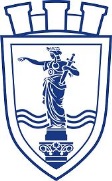 Община Русегр. Русе, пл. Свобода 6, Телефон: 00359 82 826 100, факс: 00359 82 834 413, www.ruse-bg.eu, mayor@ruse-bg.eu  УЧАСТНИК: ......................................................................................................Адрес за кореспонденция .................................................................................ОФЕРТАПРЕДСТАВЯНЕ НА УЧАСТНИКАУВАЖАЕМИ ДАМИ И ГОСПОДА,С настоящото Ви представяме нашата оферта за участие в обявената от Вас обществена поръчка по реда на Глава осма „а“ от ЗОП с предмет: „Избор на предприятие за предоставяне на фиксирана гласова телефонна услуга за нуждите на Община Русе и на всички второстепенни разпоредители на бюджетна издръжка, които не са самостоятелни юридически лица”УЧАСТНИК в настоящата поръчка е : (Наименование на участника) ……………………………………………………………………………………….ЕИК/Булстат ……………………………………………….Седалище и адрес на управление:………………………......тел…………/факс………......./ e-mail ………………..………………………………………………………………………………………Адрес за кореспонденция: ....................................................................................Законен представител : Име ............................................... длъжност...............Пълномощник /ако е приложимо/: име .................................. ЕГН ...................., съгласно пълномощно, рег. № ............. на Нотариус ............., рег. № ................на Нотариалната камара Банкова сметка:IBAN: ……………………………………………………………………………….BIC: …………………………………………………………………………………Титуляр на сметката: …………………………………………………………….Други данни и информация:Декларираме, че сме запознати с условията за участие в обявената от Вас публична покана и  изискванията на ЗОП. Съгласни сме с поставените от Вас условия и с проектодоговора и ги приемаме без възражения.Нашата оферта е със срок на валидност 90 дни от датата, посочена за крайна дата за подаване на офертите.Приемаме в случай, че нашето предложение бъде прието и бъдем определени за изпълнител, при сключването на договора да представим документите, съгласно чл. 101е, ал. 2 от Закона за обществени поръчки.Като неразделна част към настоящата оферта, прилагаме:Списък на документите и информацията, съдържащи се в офертата, подписан от участника;Всички изисквани документи – подписани и подпечатани.Дата: ………………...ПОДПИС и ПЕЧАТ:__________________________ (име и фамилия)__________________________ (длъжност на представляващия участника)Образец № 2Община Русегр. Русе, пл. Свобода 6, Телефон: 00359 82 826 100, факс: 00359 82 834 413, www.ruse-bg.eu, mayor@ruse-bg.eu  УЧАСТНИК: ......................................................................................................Адрес за кореспонденция .................................................................................ПРЕДЛОЖЕНИЕ ЗА ИЗПЪЛНЕНИЕ НА ПОРЪЧКАТА(съгл. чл. 101в, ал, 1, т. 2 от ЗОП)УВАЖАЕМИ ДАМИ И ГОСПОДА,	След като се запознах с техническата спецификация и условията за участие в обществена поръчка, възлагана чрез публична покана с предмет: "Избор на предприятие за предоставяне на фиксирана гласова телефонна услуга за нуждите на Община Русе и на всички второстепенни разпоредители  на бюджетна издръжка, които не са самостоятелни юридически лица", предлагам да организирам и изпълня поръчката в съответствие с  поставените от Възложителя изисквания при следните условия:Приемаме да се считаме обвързани от задълженията и условията, поети с офертата ни до изтичане 90 (деветдесет) календарни дни включително от крайния срок за получаване на офертите.Дата: ………………...ПОДПИС и ПЕЧАТ:__________________________ (име и фамилия)__________________________ (длъжност на представляващия участника)Образец № 3Община Русегр. Русе, пл. Свобода 6, Телефон: 00359 82 826 100, факс: 00359 82 834 413, www.ruse-bg.eu, mayor@ruse-bg.eu  УЧАСТНИК: ......................................................................................................Адрес за кореспонденция .................................................................................ЦЕНОВО ПРЕДЛОЖЕНИЕЗа изпълнение на обществена поръчка с предмет: "Избор на предприятие за предоставяне на фиксирана гласова телефонна услуга за нуждите на Община Русе и на всички второстепенни разпоредители  на бюджетна издръжка, които не са самостоятелни юридически лица"УВАЖАЕМИ ДАМИ И ГОСПОДА,	След като се запознах с техническата спецификация и условията за участие в обществена поръчка, възлагана чрез публична покана с предмет: "Избор на предприятие за предоставяне на фиксирана гласова телефонна услуга за нуждите на Община Русе и на всички второстепенни разпоредители  на бюджетна издръжка, които не са самостоятелни юридически лица", предлагам да организирам и изпълня поръчката в съответствие с  поставените от Възложителя изисквания при следните условия:Ние сме съгласни валидността на нашето предложение да бъде 90 дни от датата на подаване на офертата и ще остане обвързващо за нас, като може да бъде прието по всяко време преди изтичане на този срок.Забележка:1. Всички предлагани от участниците цени следва да бъдат посочени без ДДС  с точност до втория знак след десетичната запетая (включително).2. Всички предлагани от участниците цени следва да са еднакви за всички часове на денонощието и дни от седмицата;3. За всички услуги, които участникът предоставя и в офертата не са посочени цени, важат цените за бизнес потребители публикувани от участника.Дата: ………………...ПОДПИС и ПЕЧАТ:__________________________ (име и фамилия)__________________________ (длъжност на представляващия участника)Образец № 4Община Русегр. Русе, пл. Свобода 6, Телефон: 00359 82 826 100, факс: 00359 82 834 413, www.ruse-bg.eu, mayor@ruse-bg.eu  ДЕКЛАРАЦИЯ ЗА ПРИЕМАНЕ НА УСЛОВИЯТА В ПРОЕКТА НА ДОГОВОРОт:................................................................................................................................................./име на представляващия кандидата/участника/ЕГН:......................................с л.к.№..........................издадена от ......................................в качеството ми на: ......................................................................................................... ............................................................................................................../фирма на кандидата/участника/ подизпълнителяСедалище и адрес на управление: ........................................................................................БУЛСТАТ/ЕИК: ...................................................................................................телефон за връзка:……………………..….…. факс: …………………………..................Декларирам, че:1. Приемам условията на проекта на договор, неразделна част от документацията за участие към публична покана с предмет: "Избор на предприятие за предоставяне на фиксирана гласова телефонна услуга за нуждите на Община Русе и на всички второстепенни разпоредители  на бюджетна издръжка, които не са самостоятелни юридически лица".	Известно ми е, че за неверни данни нося наказателна отговорност по чл.313 от Наказателния кодекс.………..................... г.                                  	  ДЕКЛАРАТОР: ………………………………..                                                                   	                                                 			   /подпис и печат/Образец № 5Община Русегр. Русе, пл. Свобода 6, Телефон: 00359 82 826 100, факс: 00359 82 834 413, www.ruse-bg.eu, mayor@ruse-bg.eu  Декларация за запазване на географските номера, ползвани от възложителяОт:................................................................................................................................................./име на представляващия кандидата/участника/ЕГН:......................................с л.к.№..........................издадена от ......................................в качеството ми на: ......................................................................................................... ............................................................................................................../фирма на кандидата/участника/ подизпълнителяСедалище и адрес на управление: ........................................................................................БУЛСТАТ/ЕИК: ...................................................................................................телефон за връзка:……………………..….…. факс: …………………………..................УВАЖАЕМИ ДАМИ И ГОСПОДА,Във връзка с поставеното от Възложителя изискване по т. 34 от техническата спецификация за обществена поръчка, възлагана по реда на Глава осем „А“ от ЗОП с предмет: "Избор на предприятие за предоставяне на фиксирана гласова телефонна услуга за нуждите на Община Русе и на всички второстепенни разпоредители  на бюджетна издръжка, които не са самостоятелни юридически лица" декларирам, че, представлявания от мен участник ще осигури възможност за запазване на географските номера, ползвани от възложителя в следните случаи:При промяна на доставчика на фиксирана телефонна услуга;При промяна на адреса си в рамките на един географски код за направление;Когато за налице кумулативно обстоятелствата по т. 1 и 2.Известно ми е, че за неверни данни нося наказателна отговорност по чл.313 от Наказателния кодекс.Дата: ………………...ПОДПИС и ПЕЧАТ:__________________________ (име и фамилия)__________________________ (длъжност на представляващия участника)Образец № 6Община Русегр. Русе, пл. Свобода 6, Телефон: 00359 82 826 100, факс: 00359 82 834 413, www.ruse-bg.eu, mayor@ruse-bg.eu  Декларация за поверителност на даннитеОт:................................................................................................................................................./име на представляващия кандидата/участника/ЕГН:......................................с л.к.№..........................издадена от ......................................в качеството ми на: ......................................................................................................... ............................................................................................................../фирма на кандидата/участника/ подизпълнителяСедалище и адрес на управление: ........................................................................................БУЛСТАТ/ЕИК: ...................................................................................................телефон за връзка:……………………..….…. факс: …………………………..................УВАЖАЕМИ ДАМИ И ГОСПОДА,Във връзка с поставеното от Възложителя изискване по т. 35 от техническата спецификация за обществена поръчка, възлагана по реда на Глава осем „А“ от ЗОП с предмет: "Избор на предприятие за предоставяне на фиксирана гласова телефонна услуга за нуждите на Община Русе и на всички второстепенни разпоредители  на бюджетна издръжка, които не са самостоятелни юридически лица" декларирам, че представлявания от мен участник:Поема задължение да не разкрива и разпространява съобщенията, свързаните с тях трафични данни, данни за местоположението, както и данните необходими за идентифициране на потребителя, които са станали известни при предоставяне на електронните съобщителни мрежи и/или услуги.При възникване на опасност от нарушаване на сигурността на електронните съобщителни мрежи Възложителят ще бъде уведомен незабавно за опасността, необходимите средства за отстраняването й, както и разходите, свързани с това.Дата: ………………...ПОДПИС и ПЕЧАТ:__________________________ (име и фамилия)__________________________ (длъжност на представляващия участника)Образец № 7Община Русегр. Русе, пл. Свобода 6, Телефон: 00359 82 826 100, факс: 00359 82 834 413, www.ruse-bg.eu, mayor@ruse-bg.eu  Декларация за осигуряване на непрекъснатост на услугитеОт:................................................................................................................................................./име на представляващия кандидата/участника/ЕГН:......................................с л.к.№..........................издадена от ......................................в качеството ми на: ......................................................................................................... ............................................................................................................../фирма на кандидата/участника/ подизпълнителяСедалище и адрес на управление: ........................................................................................БУЛСТАТ/ЕИК: ...................................................................................................телефон за връзка:……………………..….…. факс: …………………………..................УВАЖАЕМИ ДАМИ И ГОСПОДА,Във връзка с поставеното от Възложителя изискване по т. 37 от техническата спецификация за обществена поръчка, възлагана по реда на Глава осем „А“ от ЗОП с предмет: "Избор на предприятие за предоставяне на фиксирана гласова телефонна услуга за нуждите на Община Русе и на всички второстепенни разпоредители  на бюджетна издръжка, които не са самостоятелни юридически лица" декларирам, че:При възлагане на обществената поръчка на представлявания от мен участник и при необходимост от осъществяване на плавен преход към нова комуникационна среда ще бъде осигурена непрекъснатост на услугата с изискваното качество.Преходът от предходен оператор към мрежата на представлявания от мен участник ще се извърши в рамките на 30 календарни дни след подписване на договор и осигуряване на достъп до обектите на Община Русе.Фиксирането на моментът на преминаване на отговорността по предоставянето на услугите към новия доставчик става с подписването на обобщен протокол въз основа на подписани протоколи за прехвърляне на всички услуги към новия оператор.Дата: ………………...ПОДПИС и ПЕЧАТ:__________________________ (име и фамилия)__________________________ (длъжност на представляващия участника)Приложение 3 „Проект на договор”ПРОЕКТ!!!!!!!!ДОГОВОР№ ПП - ………………Днес,……………….. 2016 г., в град Русе, на основание чл. 101е от Закона за обществените поръчки /ЗОП/, във връзка с възлагане на обществена поръчка по реда на Глава осем „А“ от ЗОП с предмет: Избор на предприятие за предоставяне на  фиксирана гласова телефонна услуга за нуждите на Община Русе и на всички второстепенни разпоредители на бюджетна издръжка, които не са самостоятелни юридически лица " се сключи настоящият договор между:1. ОБЩИНА РУСЕ, представлявана от  Кмета ПЛАМЕН ПАСЕВ СТОИЛОВ, с адрес: гр. Русе, пл. „Свобода”, 6, ЕИК по Булстат: 000530632, наричана по-долу ВЪЗЛОЖИТЕЛ,  от една странаИ2......................................................................................................, представлявано от: ............................................................................., с адрес на управление:.............................. .................................................................................................. ЕИК .........................................., наричано по-долу ИЗПЪЛНИТЕЛ, от друга страна, Страните се споразумяха следното:І. ПРЕДМЕТ НА ДОГОВОРАЧл. 1. (1) ВЪЗЛОЖИТЕЛЯТ възлага, а ИЗПЪЛНИТЕЛЯТ приема срещу възнаграждение да предоставя фиксирани телефонни услуги за нуждите на ВЪЗЛОЖИТЕЛЯ и второстепенни разпоредители  на бюджетна издръжка, които не са самостоятелни юридически лица, съгласно Приложение  № 1 – „Списък с адресите и ползваните услуги“.(2) Обхватът на поръчката по ал. 1  включва: 1. Осигуряване на фиксирана телефонна услуга съобразно Приложение № 3 „Предложение за изпълнение на поръчката“, неразделна част от настоящия договор;2. Възможност за ползване на останалите услуги, предлагани от участника при преференциални условия по отношение на ВЪЗЛОЖИТЕЛЯ.(3) ИЗПЪЛНИТЕЛЯТ извършва услугата в съответствие с клаузите на настоящия договор, техническата спецификация, неговото предложение за изпълнение на поръчката и ценово предложение, представляващи неразделни части от този договор.ІІ. СРОК НА ИЗПЪЛНЕНИЕ НА ДОГОВОРАЧл. 2. Настоящият договор е със срок на изпълнение 1 година и влиза в сила от датата на подписването му.Чл. 3. В срок до 30 календарни дни от влизането в сила на настоящия договор,
ИЗПЪЛНИТЕЛЯТ се задължава да пренесе ползваните номера, в случай на необходимост от пренасяне, в своята мрежа и да започне предоставянето на услугите, предмет на договора в пълен обем.ІІІ.  МЯСТО НА ИЗПЪЛНЕНИЕ  НА ДОГОВОРАЧл. 4. Мястото на предоставяне на услугите, предмет на договора  са телефонните постове в сградите на ВЪЗЛОЖИТЕЛЯ, посочени в Приложение  № 1 – „Списък с адресите и ползваните услуги“.ІV. КАЧЕСТВОЧл. 5. Услугите, предоставяни от ИЗПЪЛНИТЕЛЯ, трябва да отговарят на изискванията за качество, заложени в разрешенията за ползване на индивидуално определен ограничен ресурс за осъществяване на електронни съобщителни услуги чрез обществена фиксирана електронна съобщителна мрежа и предоставяне на фиксирана гласова телефонна услуга и офертата на ИЗПЪЛНИТЕЛЯ.                                                V. ЦЕНА И НАЧИН НА ПЛАЩАНЕЧл. 6. (1) ВЪЗЛОЖИТЕЛЯТ се задължава да заплаща на ИЗПЪЛНИТЕЛЯ по цени, съгласно Приложение № 4 – „Ценово предложение“, неразделна част от настоящия договор. (2) В цената са включени всички разходи на ИЗПЪЛНИТЕЛЯ по изпълнението на поръчката. (3) Договорените цени са окончателни и не подлежат на актуализация за срока на настоящия договор освен по взаимно съгласие в полза на ВЪЗЛОЖИТЕЛЯ.Чл. 7. (1) Плащането се извършва по банков път, ежемесечно, в български лева, в срок до 20 (двадесет) календарни дни от датата на представяне на фактура и детайлизирана сметка за ползваните услуги на ВЪЗЛОЖИТЕЛЯ или негов второстепенен разпоредител, който не е самостоятелно юридическо лице и е ползвател на услугата.(2) Детайлизираната сметка към фактурата по ал. 1 трябва да съдържа следната информация: 1. Всички видове ползвани услуги през разплащателния период;2. Брой на ползваните услуги;3. Обща стойност на всеки вид ползвани услуги;4. Общ размер на сметката;5. Размер на данъчните начисления върху сметката, изразен както в проценти, така и в абсолютни стойности;6. Размер на договорените отчисления;7. Общ размер на дължимата сума без ДДС и с ДДС.(3) Банковата сметка на ИЗПЪЛНИТЕЛЯ е:	IBAN : .............................................……..;  Банка : ......................………………..;	BIC код : ........................; Град /клон /офис:............................................................V. ПРАВА И ЗАДЪЛЖЕНИЯ НА СТРАНИТЕЧл. 8. (1) ИЗПЪЛНИТЕЛЯТ се задължава:да изпълни задълженията си по настоящия договор качествено и в определените срокове, в съответствие с действащата нормативна уредба в Република България и с условията и изискванията на документацията за участие в процедурата за възлагане на обществената поръчка;да предоставя на ВЪЗЛОЖИТЕЛЯ информацията, необходима за ползване на услугите;да предостави на ВЪЗЛОЖИТЕЛЯ при поискване от негова страна на всички необходими документи и материали, свързани с договора;да уведомява своевременно ВЪЗЛОЖИТЕЛЯ за всички промени в статута си до изтичане срока на договора;да уведомява своевременно ВЪЗЛОЖИТЕЛЯ за всички влошавания на параметрите на предоставяната услуга и пълни или частични прекъсвания;да предостави на ВЪЗЛОЖИТЕЛЯ възможностите по чл. 134 от Закона за електронните съобщения при условията на закона и произтичащите от него изисквания.(2) ИЗПЪЛНИТЕЛЯТ има право:да получи от ВЪЗЛОЖИТЕЛЯ необходимите данни и съдействие за изпълнение на услугата при необходимост;да получи договореното възнаграждение при условията на настоящия договор.Чл. 9. (1) ВЪЗЛОЖИТЕЛЯТ се задължава:да заплаща цената за услугата по реда и при условията на настоящия договор; да окаже необходимото съдействие на ИЗПЪЛНИТЕЛЯ за изпълнение на договора;да определи оправомощено лице за осъществяване на връзка с  ИЗПЪЛНИТЕЛЯ.(2) ВЪЗЛОЖИТЕЛЯТ има право:1. да ползва услугите на мрежата в съответствие с изискванията на настоящия договор и приложенията към него;2. да оказва текущ контрол при изпълнение на договора;3. по всяко време при поискване да получава информация от ИЗПЪЛНИТЕЛЯ относно дължимите суми за използвани услуги по настоящия договор;4. да иска от ИЗПЪЛНИТЕЛЯ да изпълни възложените услуги в срок, без отклонение от договореното и без недостатъци.  VІ. УСЛОВИЯ ЗА ПРЕКРАТЯВАНЕ НА ДОГОВОРАЧл. 10. (1)  Настоящият договор може да бъде прекратен:1. с изтичане на срока по чл. 2;2. по взаимно съгласие на страните, изразено писмено;3. без предизвестие – при ликвидация или обявяване в несъстоятелност от страна на ИЗПЪЛНИТЕЛЯ ;4. с едномесечно писмено предизвестие от страна на ВЪЗЛОЖИТЕЛЯ; 5.от ВЪЗЛОЖИТЕЛЯ с десетдневно писмено предизвестие, когато ИЗПЪЛНИТЕЛЯТ не изпълни свое задължение или забави изпълнението на задължение с повече от 5 (пет) дни;6. когато са настъпили съществени промени във финансирането на обществената поръчка, обект на договора, извън правомощията на ВЪЗЛОЖИТЕЛЯ, които той не е могъл да предвиди и предотврати или да предизвика, с писмено уведомление, веднага след настъпване на обстоятелствата.	(2) В случаите на ал. 1, т. 4 страните уреждат взаимоотношенията си с двустранен протокол.VІІІ. КОНФИДЕНЦИАЛНОСТЧл. 11. ИЗПЪЛНИТЕЛЯТ и ВЪЗЛОЖИТЕЛЯТ третират като конфиденциална всяка информация, получена при и/или по повод изпълнението на договора.	Чл. 12. ИЗПЪЛНИТЕЛЯТ няма право без предварителното писмено съгласие на ВЪЗЛОЖИТЕЛЯ да разкрива по какъвто и да е начин и под каквато и да е форма договора или част от него и всякаква информация, свързана с изпълнението му, на когото и да е освен пред своите служители. Разкриването на информация пред такъв служител се осъществява само в необходимата степен за целите на изпълнението на договора.Чл. 13. ВЪЗЛОЖИТЕЛЯТ гарантира конфиденциалност при използването на предоставени от ИЗПЪЛНИТЕЛЯ документи и материали по договора, като не ги предоставя на трети лица, освен при условия и ред, предвидени в действащото законодателство.ІХ. САНКЦИИ И НЕУСТОЙКИЧл. 14. При пълно или частично нарушаване на предоставянето на фиксирана телефонна услуга, ИЗПЪЛНИТЕЛЯТ дължи неустойка в размер 10% (десет процента) от стойността на месечната абонаментна такса за съответния месец, ако прекъсването е отстранено в рамките на 24 часа от установяването му и до 20% (двадесет процента) ако прекъсването е било за повече от 24 часа. Изключение правят случаите на прекъсване за планирана профилактика на мрежата в извънработно време (от 18:00 ч. до 09:00 ч.), но само при условие, че ВЪЗЛОЖИТЕЛЯТ е бил предупреден не по-късно от 15 дни преди настъпване на прекъсването.Чл. 15. Изправната страна има право на обезщетение за претърпени вреди и пропуснати ползи. Чл. 16. При виновно неизпълнение от страна на ИЗПЪЛНИТЕЛЯ, ВЪЗЛОЖИТЕЛЯТ има право едностранно да прекрати договора с 5-дневно писмено предизвестие. 	Чл. 17. При прекратяване на договора по чл. 10, ал. 1, т. 6, ВЪЗЛОЖИТЕЛЯТ не дължи на ИЗПЪЛНИТЕЛЯ неустойки, лихви и пропуснати ползи.Х. НЕПРЕОДОЛИМА СИЛА	Чл. 18. Страните се освобождават от отговорност за неизпълнение на задълженията си, когато невъзможността за изпълнение се дължи на непреодолима сила. Никоя от страните не може да се позовава на непреодолима сила, ако е била в забава и не е информирала другата страна за възникването на непреодолима сила.	Чл. 19. Страната, засегната от непреодолима сила, е длъжна да предприеме всички разумни усилия и мерки, за да намали до минимум понесените вреди и загуби, както и да уведоми писмено другата страна незабавно при настъпване на непреодолимата сила.	Чл. 20. Докато трае непреодолимата сила, изпълнението на задължението се спира.	Чл. 21. Не може да се позовава на непреодолима сила онази страна, чиято небрежност или умишлени действия или бездействия са довели до невъзможност за изпълнение на договора.ХI. ОБЩИ УСЛОВИЯЧл. 22. (1) Всички съобщения във връзка с този договор са валидни, ако са направени в писмена форма, включително и по факс, от упълномощените представители на страните.(2) Когато някоя от страните е променила адресът си, посочен в този договор, без да уведоми за новия си адрес другата страна, съобщенията ще се считат за връчени и когато са изпратени на стария адрес.Чл. 23. Нито една от страните няма право да прехвърля правата и задълженията, произтичащи от договора.  Чл. 24. Настоящият договор влиза в сила от датата на сключването му.Чл. 25. За неуредените в настоящия договор и Общите условия въпроси ще се прилагат разпоредбите на действащото законодателство в Република България.Чл. 26. Всеки спор относно съществуването и действието на настоящия договор или във връзка с него или неговото нарушаване, включително споровете и разногласията относно действителността, тълкуването, прекратяването, изпълнението или неизпълнението му, ще се уреждат от страните по взаимно споразумение. При непостигане на съгласие, спорът ще се отнася за разрешаване пред компетентния съд.Неразделна част от настоящия договор са следните приложения:1) Приложение  № 1 – Списък с адресите и ползваните услуги;2) Приложение  № 2 – Техническа спецификация;3) Приложение № 3 – Предложение за изпълнение на поръчката;4) Приложение № 4 – Ценово предложение.Настоящият Договор се сключи в три еднообразни екземпляра – два за ВЪЗЛОЖИТЕЛЯ и един за ИЗПЪЛНИТЕЛЯ.ВЪЗЛОЖИТЕЛ:						ИЗПЪЛНИТЕЛ:Съгласували:Емилия Пенева                                                                                  Директор дирекция „Финансови стопански дейности“Соня СтанчеваДиректор дирекция „Правни дейности”Ердинч МевлюдовДиректор дирекция „Административно обслужване“Иван Минчев Началник отдел „Обществени поръчки”Милена ТрифоноваСтарши юрисконсулт „Правно нормативно обслужване“Изготвил:Мария ДимитроваСтарши експерт в отдел „Обществени поръчки“Приложение 4 „Указания относно подготовката и представянето на офертата ”„Указания относно подготовката и представянето на офертата ”Копия на документи, представени към офертата, се представят от участника с гриф „Вярно с оригинала” и заверени с подпис и свеж печат на участника (когато участникът разполага с такъв).Офертата се депозира в “ Център за административни услуги и информация“, гише №1 “Обществени поръчки“, в сградата на Община Русе на адрес: град Русе, площад Свобода № 6.Информация относно движението на обществената поръчка ще се публикува по реда на публикуване на публичната покана в Профила на купувача (на интернет адреса на Община Русе).Образците към настоящата покана са на разположение на участниците на адреса на Профила на купувача.Съдържанието на офертата се представя в запечатан непрозрачен плик, върху, който се посочва: наименование на участника, адрес за кореспонденция, телефон, факс, е-mail и предмета на поръчката съгласно настоящата публична покана.Съгласно чл. 9а, ал. 5 от ППЗОП Възложителят оттегля публичната покана чрез отбелязване в съответното поле на поканата, публикувана на Портала за обществени поръчки, когато:	6.1. първоначално обявените условия са променени, или	6.2. срокът за разяснения по чл. 101б, ал. 6 от ЗОП не е спазен, или	6.3. необходимостта от възлагане на поръчката отпаднеСлед оттегляне на публичната покана достъпът до нея чрез Портала за обществени поръчки се преустановява, а на профила на купувача се публикува съобщение, че действията по възлагане на поръчката се преустановяват от датата на оттегляне.Възложителят не приема за участие в процедурата и не разглежда оферта, която е представена  и депозирана след изтичане на крайния срок за получаване на офертите, посочен в публичната покана.Съгласно чл.101е, ал.2 от ЗОП при сключване на договор класираният на първо място участник представя: 	1) документи, издадени от компетентен орган, за удостоверяване липсата на обстоятелствата по чл.47, ал.1, т.1 от ЗОП, освен когато законодателството на държавата, в която е установен, предвижда включването на някое от тези обстоятелства в публичен регистър или предоставянето им служебно на възложителя, и 	2) декларации за липсата на обстоятелства по чл.47, ал.5 от ЗОП.Технически изисквания: Участникът да предложи пренос на глас и факсимилни съобщения, независимо от технологията, съгласно Закона за електронните съобщения на територията на страната и чужбина, за стационарните телефонни постове POTS –228 бр., ISDN BRA – 7 бр., DDI – 1бр. с 300 номера, за телефонни  централи – 2бр.,  с адреси посочени в Списък №1, представен по-долу.Да бъде осигурена възможност за провеждане на разговори и услуги в рамките корпоративна  група и извън нея. Разговори към мобилни оператори и други фиксирани мрежи,  международни разговори. Корпоративната група да включва всички номера на телефонната  централа, номерата на стационарните  телефони на ОБЩИНА РУСЕ, както и мобилните номера предоставени от един оператор.Всеки телефонен  пост  да има и виртуален мобилен номер с неограничени разговори в корпоративната група.Участникът  трябва да осигури преференциални цени за разговори в корпоративната група. Да бъде осигурена съвместимост на услугите с оборудването на ВЪЗЛОЖИТЕЛЯ –телефонни терминали, факсове, телефонни централи и др., с цел свързване към обществената мрежа:Предоставяните телефонни услуги (РОТS) следва да са съвместими с клиентското оборудване;Предоставяните телефонни услуги (ISDN) следва да поддържат ЕURO ISDN стандарти; Fax съобщения – възможност за изпращане и получаване на факс съобщения, без да е необходимо  ОБЩИНА РУСЕ да заплаща допълнително за устройства и инсталация, необходими за ползване на услугата; Да се осигури  възможност за  включване автоматичен вход на телефонната централа.Да се осигури възможност за запазване на съществуващите фиксирани номера на ВЪЗЛОЖИТЕЛЯ, с местоположение посочено в Списък №1.Да се запазят географските номера при промяна на доставчика и при промяна на адреса  /в рамките на едно населено място/ на точките на ВЪЗЛОЖИТЕЛЯ, както и възможност за промяна на географски номер и избор на нов такъв, всички изброени за сметка на доставчика.Да има възможност за идентификация на входящите и изходящите обаждания и за обратен избор на идентифицирания повикващ.Да се осигури достъп за безплатни разговори към национални номера за спешни повиквания и до безплатни негеографски номера 0800.Да се осигури възможност за разговори към номера 0700.Участникът трябва да осигурява възможност за разширение и развитие на услугите.Определеният за изпълнител участник предоставя на  ОБЩИНА РУСЕ безвъзмездно детайлизирана сметка за ползваните услуги заедно с фактура. Второстепенните разпоредители с бюджета получават отделни фактури и детайлизирани сметки. Списъкът с второстепенни разпоредители и ползваните от тях номера ще бъде предоставен при сключване на договор.Детайлизираната сметка следва да съдържа най-малко следната информация: всички видове ползвани услуги през разплащателния период, брой на ползваните услуги, обща стойност на всеки вид ползвани услуги, общ размер на сметката, размер на данъчните начисления върху сметката, изразен както в проценти към размера на сметката, така и в абсолютни стойности, размер на договорените отчисления, общ размер на дължимата сума без ДДС и с ДДС. Избраният за Изпълнител по настоящата обществена поръчка следва да предостави на оторизиран представител на  ОБЩИНА РУСЕ права за достъп до своята информационна система за извършване на детайлизирана справка за: всяко осъществено повикване, включително за осъществени повиквания към безплатни услуги; стойността на всяко осъществено повикване; датата, часа и продължителността на всяко осъществено повикване.Участникът трябва да освободи от заплащане услуги като: подробно електронно месечно извлечение, добавяне на нови абонати в корпоративната група, изваждане на абонати от корпоративната група.Да бъде предоставено кратко описане на осигуряването на техническа поддръжка по схемата 24х7х365 HelpDesk, телефон и  начини за връзка.Посоченият брой на директните телефонни постове е ориентировъчен с възможност за увеличаване и намаляване на броя в рамките на 5 % на абонатите от групата по искане на Възложителя и да има възможност за преместване на друг адрес без заплащане на такси, неустойки или санкцииВъзможност за осъществяване на безплатни повиквания към националния номер за достъп до спешни повиквания –112.Участникът трябва да предложи преференциални цени за разговори в мрежата си. Участникът да предложи пакет от безплатни минути за фиксирани разговори, при условие, че тези безплатни минути се предоставят като пакет за всяка от локациите на ВЪЗЛОЖИТЕЛЯ, пропорционално на броя линии или за всяка разговорна линия по отделно.Недопустимо е начисляването на първоначална такса свързване на предложените безплатни минути, както и при провеждането на разговори с  мобилни абонати и  международни разговори.Изисквания към таксуването на продължителността на разговорите и на предложените минути: максимален период на първоначално таксуване -  30 секунди, след това таксуването да се извършва на всяка секунда съгл. Чл.50 (1) от „Общи  изисквания при осъществяване на обществени електронни съобщения” изм. и доп. ДВ. Бр.4 от 14 Януари 2014г.,Участникът  трябва като оператор на обществени фиксирани телефонни мрежи и предоставяне на гласова телефонна услуги, да предложи  услугите без такса инсталация и/или каквито и да било еднократни такси за активиране, деактивиране, промяна, преместване и други по предоставяните фиксирани услуги. Участникът трябва да осигурява предварително уведомяване за прекъсване на услугите при извършване на ремонти или поради развитие на съобщителна мрежа, както и за сроковете на прекъсването или влошаването на качеството на услугата на тел. 082/881 812 или e-mail mayor@ruse-bg.eu. При опасност от нарушаване сигурността на електронните съобщителни мрежи на Участника или пробив в  неговите информационни системи касаеща  ОБЩИНА РУСЕ,  същия трябва незабавно да уведоми Възложителя.  Предоставеното за ползване оборудване остава собственост на Изпълнителя и подлежи на връщане след закриване на услугата или прекратяване на договора.В случай, че се налага Участникът да осъществи плавен преход при прехвърляне на предоставянето на комуникационните услуги от съществуващия доставчик към нова комуникационна среда, той извършва прехода от предходния оператор към неговата мрежа в рамките на 30 календарни дни след подписване на договор и осигуряване на достъп до обектите на ОБЩИНА РУСЕ;Параметри за качество на предоставяните услугиУчастникът да осъществява наблюдение и да прави статистика на годишна база най-малко на следните параметри на  качеството на фиксираната телефонна услуга и качество на обслужване:Качество на разговорната връзка;  Процент повреди на абонатната линия; Време за отстраняване на повреди; до 4 часаПроцент на жалбите относно коректност на сметките;Предоставя се извлечение от Интернет страницата на участника  и линк към нея с Параметрите на качеството на обслужване за 2014 г. съгласно чл.38, Приложение 5 от „Общи  изисквания при осъществяване на обществени електронни съобщения” изм. и доп. ДВ. Бр.4 от 14 Януари 2014г.,За случаите, неописани в гореизложените технически и функционални характеристики, договора и приложенията към него ще важат Общите условия на Участника.Спецификацията и мястото на предоставяне на услугите, предмет на настоящата обществена поръчка, са посочени в Списък №1  който е част от техническото задание.Квалификационни изисквания към кандидатите:Участникът за предоставяне на услугата да бъде действащ на телекомуникационния пазар обществен телекомуникационен оператор, притежаващ - Разрешение за извършване на съответната дейност, предмет на настоящата поръчка, издадено от Комисия за регулиране на съобщенията. Копие от разрешението да бъде приложено в офертата.Участникът да приложи в офертата си Общи условия за взаимоотношения между Оператора и крайните потребители на фиксирани телефонни услуги.Участникът да декларира, че ще осигури възможност за запазване на географските номера, ползвани от Възложителя при промяна на доставчика на фиксираната телефонна услуга и/или при промяна на адреса си в рамките на един географски национален код за направление.Участникът да представи  Декларация за поемане задължение да не се разкриват и разпространяват съобщенията и свързаните с тях трафични данни, данни за местоположението, както и данните, необходими за идентифициране на потребителя, които са станали известни при предоставяне на електронните съобщителни мрежи и/или услуги, както и за уведомяване при опасност от нарушаване сигурността на електронните съобщителни мрежи - за опасността, за необходимите средства за отстраняването и, както и за разходите, които са свързани с това.Да бъдат приложени    копия, заверени за вярност с оригинала на следните документи притежавани от Участника:Сертификат, за внедрена от участника система за управление на качеството ISO 9001:2008 или еквивалент;Сертификат, за внедрена от участника система за управление на електронните услуги ISO 20000-1 :2011 или еквивалент;Сертификат, за внедрена от участника система за информационна сигурност ISO 27001-2005 или еквивалент.Мотиви за поставяне на изискванията: Притежанието на сертификат по стандарт ISO 9001:2008 гарантира съответствието на предоставяните услуги  със съответните спецификации и/или стандарти, както и въведени от участника мерки за осигуряване на качеството. Стандартът ISO 9001:2008 определя изискванията за системи за управление на качеството, когато дадено предприятие трябва да докаже своята способност постоянно да доставя продукти, които удовлетворяват изискванията на клиентите и на приложимите нормативни актове и  има за цел да повишава удовлетвореността на клиентите чрез ефикасно прилагане на системата, включително процесите за непрекъснатото й подобряване.Притежанието на сертификат по стандарт ISO 27001:2005 гарантира съответствието на ползваните от Изпълнителят информационни системи с изискванията за информационна сигурност, както и гарантира, че в своята дейност той спазва добрите практики по отношение сигурността на информацията, с която борави. Притежанието на сертификата е признак, че Изпълнителят отговаря на нормативни и други регулативни изисквания и гарантира, че информационният риск се управлява ефективно. Сертификацията на Система за управление на сигурност на информацията, съгласно ISO 27001 доказва, че Изпълнителя гарантира в максимална степен сигурността, както на собствената си информация, така и на тази на Възложителя.Наличието на система за управление на информационни услуги в ИТ, сертифицирана по стандарт ISO 20000-1:2011 гарантира съответствието на ползваните  програмни продукти с изискванията за управление на IT услугите и се отнася за тези, които отговарят за внедряването и поддържането на Системата за управление на IT услугите при Изпълнителя. Съгласно изискванията на ISO 20000-1:2011 предприятието  Изпълнител гарантира, че всички дейности се извършват и предоставят и че постигат желаните резултати. Сертификацията по стандарта ISO 20000-1:2011 предполага, че Изпълнителя предоставя висококачествени услуги. ISO 20000-1:2011 намалява оперативния риск, удовлетворява договорните изисквания и демонстрира качество на предоставяните услуги на оптимизирана цена.Нормативното изискване произтича от  Закона за електронните съобщения Раздел II Стандарти в областта на електронните съобщителни мрежи и/или услуги чл.280 (3) и „Общи  изисквания при осъществяване на обществени електронни съобщения” чл. 15 (3).Забележка: Сертификатите трябва да са издадени от независими лица, които са акредитирани по съответната серия европейски стандарти от Изпълнителна агенция "Българска служба за акредитация" или от друг национален/международен орган за акредитация, който е страна по Многостранното споразумение за взаимно признаване на Европейската организация за акредитация, за съответната област или да отговарят на изискванията за признаване съгласно чл. 5а, ал. 2 от Закона за националната акредитация на органи за оценяване на съответствието.Възложителят ще приеме еквивалентни сертификати, издадени от органи, установени в други държави членки, както и други доказателства за еквивалентни мерки за осигуряване на качеството, осигуряване на сигурността и управление на информационни услуги.В случай, че се налага Участникът да осъществи плавен преход при прехвърляне на предоставянето на комуникационните услуги от съществуващия доставчик към нова комуникационна среда, трябва да декларира, че ще осигури непрекъснатост на услугата с изискваното качество. Декларацията за непрекъснатост следва да бъде приложена към офертата. Участникът извършва прехода от предходния оператор към неговата мрежа в рамките на 30 календарни дни след подписване на договор и осигуряване на достъп до обектите на ОБЩИНА РУСЕ;След прехвърлянето на всички услуги към новия оператор и на основание подписаните протоколи се съставя и подписва обобщен протокол, с който се фиксира моментът на преминаване на отговорността по предоставянето на услугите към новия доставчик.№ПоказателЦена в лв. Без ДДС/секунди/часове/%1Месечна такса за всички описани в Списък 1 фиксирани услуги в т.ч. ISDN PRА– 1 бр., ISDN BRА– 7 бр., DDI – 1бр. за 300 номера, обикновени телефони POTS – 223 бр..Месечна такса за ISDN PRА – 1 бр.Месечна такса за ISDN BRА – 1 бр.Месечна такса за DDI – 1бр.Месечна такса за обикновен телефон (POTS) – 1бр.2Цена на първоначална такса свързване при осъществяване на повикване 3Цена на минута разговор в собствена фиксирана мрежа 4Цена на минута разговор в други национални фиксирани мрежи 5Цена на минута разговор в корпоративна група (Корпоративната група включва всички номера на телефоните от телефонните  централи,  фиксираните телефони и номерата на SIM карти на ОБЩИНА РУСЕ предоставени от един оператор) 6Цена на минута разговор към мобилни мрежи7Брой безплатни минути за разговорен канал към собствена  фиксирана мрежа (ISDN PRА– 1 бр. – 30 разговорни канала, ISDN BRА– 1 бр. – 2 разговорни канала, обикновен телефон (POTS) – 1 бр. – 1 разговорен канал)8Брой безплатни минути за разговорен канал към други  национални фиксирани мрежи (ISDN PRА– 1 бр. – 30 разговорни канала, ISDN BRА– 1 бр. – 2 разговорни канала, обикновен телефон (POTS) – 1 бр. – 1 разговорен канал) 9Брой безплатни минути за разговорен канал към собствена   мобилна  мрежа (ISDN PRА– 1 бр. – 30 разговорни канала, ISDN BRА– 1 бр. – 2 разговорни канала, обикновен телефон (POTS) – 1 бр. – 1 разговорен канал)10Брой безплатни минути за разговорен канал към други  национални мобилни мрежи (ISDN PRА– 1 бр. – 30 разговорни канала, ISDN BRА– 1 бр. – 2 разговорни канала, обикновен телефон (POTS) – 1 бр. – 1 разговорен канал)11Минимална продължителност на разговор в секунди12Цени на минута разговор към международни дестинации Зона  (1…n)(Посочват се държавите№Критерий за оценкаброй точки (максимален)123Ценови критерииЦ 1Цена на месечна такса за 1 бр. разговорен канал (1 бр. телефонен пост – 1 бр. разговорен канал, 1 бр. ISDN BRI – 2 бр. разговорни канала, 1 бр. ISDN PRI – 30 бр. разговорни канала), в лева без ДДС.Участникът предложил месечна абонаментна такса 9.70 лева или по -малко получава максимален брой точки, а за всички останали се използва формулата:Ц1 = 10  х Ц1min ,     къдетоЦ1nЦ1 min е най-ниска предложена месечна такса в лева без ДДСЦ1n - месечна такса на участника. чието предложение се оценява20 т. Ц 2Цена на първоначална такса свързване при повикване, в лева без ДДС.Участникът  предложил такса 0,00 лв., получава максимален брой точки (15 т.), а всеки следващ участник получава с 50% по-малко точки от предходния участник предложил по – ниска цена от неговата оферта.15 т.Ц 3Цена на минута разговор извън включените безплатни минути (средноаритметично между цена на минута разговор в собствена фиксирана мрежа и цена на минута разговор във фиксирани мрежи на други оператори), в лева без ДДС.Участникът  предложил цена равна или по-малка от 0,02 лв./мин., получава максимален брой точки (5 т.), а всеки следващ участник получава 50% по-малко точки от предходния участник предложил по – ниска цена от неговата оферта.5 т.Ц 4Цена на минута за разговори между фиксираните номера на Възложителя (корпоративна група), извън включените безплатни минути, в лева без ДДС.Участникът предложил цена от 0,00 лв./мин., получава максимален брой точки (5 т.), а всеки следващ участник получава с 50% по-малко точки от предходния участник предложил по – ниска цена от неговата оферта.5 т.Ц 5Цена на минута за разговори към мобилни мрежи, в лева без ДДС.Участникът предложил цена равна или по-малка от 0,13 лв./мин., получава максимален брой точки (10 т.), а всеки следващ участник получава 50% по-малко точки от предходния участник предложил по – ниска цена от неговата оферта.10 т.Ц 6Безплатни минути месечно на 1 разговорен канал за обаждания към абонати във фиксираната мрежа на Участника. Участникът предложил 44 640 мин. получава максимален брой точки (20 т.), а всеки следващ участник получава 50% по-малко точки от предходния участник предложил по-голям брой безплатни минути.Максимален брой минути, които Възложителя би оценил – 44 640 минути20 т.Ц 7Предложени безплатни минути на 1 разговорен канал месечно за обаждания към абонати извън фиксираната мрежа на оператора към други фиксирани мрежи в страната. Участникът предложил 200 мин. получава максимален брой точки, а всеки следващ участник получава 50% по-малко точки от предходния участник предложил по-голям брой безплатни минути.Максимален брой минути, които Възложителя ще оцени – 200 минути.10 т.Технически критерии - параметри за качествоТ 1Качество на разговорната връзкаФактор за оценка преноса на глас – R (R фактор), съгласно       ITU – T Rec.G.109Участникът с най-висока стойност, получава максимален брой точки (5 т.), а всеки следващ участник получава 50% по-малко точки от предходния участник.5 т.Т 2Процент повреди на абонатната линия;Съотношение между броя на повредите на абонатната линия и средния брой на абонатните линии в  проценти .Участникът с най-ниска  стойност, получава максимален брой точки (5 т.), а всеки следващ участник получава 50% по-малко точки от предходния участник.5 т.Т3Процент на жалбите относно коректност на сметките;Съотношение на сметките, за които са подадени жалби, спрямо, общия брой издадени сметки в проценти.  Участникът с най-ниска  стойност, получава максимален брой точки (5 т.), а всеки следващ участник получава 50% по-малко точки от предходния участни5 т.№ по редАдрес на предоставяне на услугата.Брой Обикновен телефонен пост (POTS)Брой ISDN BRAБрой ISDN PRAБрой DDI1гр. Русе, Църк. Независимост 161 2гр. Русе,Църк. Независимост 181 3гр. Русе, Александровска 714 4гр. Русе, Александровска 574 5гр. Русе, Александровска 931 6гр. Русе, Александровска 301 7гр. Русе, жк. Здравец1 8гр. Русе, пл. Свобода 26 9гр. Русе, пл. Свобода 612 1      1110гр. Русе, ул. Княжеска 152  11гр. Русе, ул. Княжеска 86 12гр. Русе, бул. Липник  143 2 13гр. Русе, бул. Скобелев 452114гр. Русе, бул. Скобелев 491 15гр. Русе, ул. Неофит Рилски 1 16гр. Русе, кв. Долапите 2 17гр. Русе, в. Средна Кула 1 18гр. Русе, ул. Солун 11 19гр. Русе, Телевизионна кула 1 20гр. Русе, ул. Олимпи Панов 6 1 21гр. Русе, ул. Олимпи Панов 81 22гр. Русе, ул. Р. Даскалов 11 23гр. Русе, кв. ДЗС1 24гр. Русе, ул. Пиротска 52 25гр. Русе, ул. Котовск 12 426гр. Русе, ул. Плиска 551 27гр. Русе, ул. Плиска 51 28гр. Русе, ул. Плиска 781 29гр. Русе, ул. Гоце Делчев1 30гр. Русе, ул. Гоце Делчев 251 31гр. Русе, жк. Чародейка132гр. Русе, жк. Дружба 3 1 33гр. Русе, жк. Чародейка г. ЮГ бл. 2131 34гр. Русе, ул. Александровска 611 35гр. Русе, ул. Цариброд 3 2536Общински Младежки Дом -  0005306320214237ОП Комунални Дейности - 00053063202481038ОП КООРС - 0005306320229739ОП Спортни Имоти - 0005306320207740ОДЦКИ  - 0005306320198741ОП"УПРАВЛЕНИЕ НА ОБЩИНСКИ ИМОТИ" - 00053063203211042ОП РУСЕ АРТ - 0005306320317943ФС ДЕТСКИ ЯСЛИ, ДЕТСКА МЛЕЧНА КУХНЯ И МЕДИЦИНСКО ОБСЛУЖВАНЕ -  0005306320126 1544ОССД - 00053063201791545ОП Спот (Трапезарията)146ОП Паркстрой447ОП Обреден дом9Общо228711№АдресМодел телефонна централаISDN PRAISDN BRADDI1гр. Русе, пл. Свобода 6Siemens High Path 38001112гр.Русе, ул. Котовск, № 1Panasonic KX-TDA100CE43гр. Русе,бул.Липник  14Panasonic KX-TDA 1002Параметри за качество на фиксирана услуга за 2014 година1Качество на разговорната връзкаФактор за оценка преноса на глас – R (R фактор), съгласно       ITU – T Rec.G.1092Процент повреди на абонатната линия;Съотношение между броя на повредите на абонатната линия и средния брой на абонатните линии в  проценти .                               %3.Процент на жалбите относно коректност на сметките;Съотношение на сметките, за които са подадени жалби, спрямо, общия брой издадени сметки в проценти.                                  %№ПоказателЦена в лв. Без ДДС/секунди/часове/%1Месечна такса за всички описани в Списък 1 фиксирани услуги в т.ч. ISDN PRА– 1 бр., ISDN BRА– 7 бр., DDI – 1бр. за 300 номера, обикновени телефони POTS – 223 бр..Месечна такса за ISDN PRА – 1 бр.Месечна такса за ISDN BRА – 1 бр.Месечна такса за DDI – 1бр.Месечна такса за обикновен телефон (POTS) – 1бр.2Цена на първоначална такса свързване при осъществяване на повикване 3Цена на минута разговор в собствена фиксирана мрежа 4Цена на минута разговор в други национални фиксирани мрежи 5Цена на минута разговор в корпоративна група (Корпоративната група включва всички номера на телефоните от телефонните  централи,  фиксираните телефони и номерата на SIM карти на ОБЩИНА РУСЕ предоставени от един оператор) 6Цена на минута разговор към мобилни мрежи7Брой безплатни минути за разговорен канал към собствена  фиксирана мрежа (ISDN PRА– 1 бр. – 30 разговорни канала, ISDN BRА– 1 бр. – 2 разговорни канала, обикновен телефон (POTS) – 1 бр. – 1 разговорен канал)8Брой безплатни минути за разговорен канал към други  национални фиксирани мрежи (ISDN PRА– 1 бр. – 30 разговорни канала, ISDN BRА– 1 бр. – 2 разговорни канала, обикновен телефон (POTS) – 1 бр. – 1 разговорен канал) 9Брой безплатни минути за разговорен канал към собствена   мобилна  мрежа (ISDN PRА– 1 бр. – 30 разговорни канала, ISDN BRА– 1 бр. – 2 разговорни канала, обикновен телефон (POTS) – 1 бр. – 1 разговорен канал)10Брой безплатни минути за разговорен канал към други  национални мобилни мрежи (ISDN PRА– 1 бр. – 30 разговорни канала, ISDN BRА– 1 бр. – 2 разговорни канала, обикновен телефон (POTS) – 1 бр. – 1 разговорен канал)11Минимална продължителност на разговор в секунди12Цени на минута разговор към международни дестинации Зона  (1…n)(Посочват се държавите